Kindergarten	First Grade12 - #2 plain yellow wood pencils	24 - #2 yellow wooden pencils1 – pkg Classic Crayola markers (NO Rose Art)	2 – Boxes of pencil top erasers2 – Boxes of 24 ct Crayola crayons (NO Rose Art)	4 – Composition books1 – Box 8 ct Crayola crayons (N Rose Art)	2 – Plastic folders w/brads (any design)12 – Large Elmer’s glue sticks	2 –Yellow plastic folders w/brads2  - Large erasers	1 – Blue plastic folder w/brads1 – Small school Box	1  -Pkg of expo markers 	4 – Boxes of 24 ct crayons (No Rose Art)1 – Pair of Fiskar sharp pointed scissors	1 – Pkg of classic Crayola markers (No Rose Art)2 – Plastic pocket folders w/brads (any color)	9 – Large Elmer’s glue sticks1 – Large box of facial tissue	2 – Pairs of scissors1 – Ziploc gallon bags (girls)	2 – Small school boxes1 – Ziploc quart bags (boys)	1 – Crayola washable watercolors1 – Bottle of hand sanitizer	1 – Ziploc gallon bags (boys) 1 – Box of crackers or cereal	1 – Ziploc quart bags (girls)1 – Pair of headphones that cover the ears	1 – Box of facial tissue	1 – Bottle of hand sanitizer	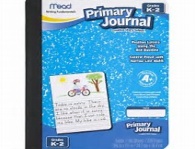 1 – Primary Journal	1 – Pair of headphones that cover the earsMusic/Art  - Kinder                                                        Music/Art - 1st Grade1 – Pkg of 24 count colored pencils		1 – Pkg of 24 count colored pencils1 – Box of Kleenex		1 – Hand SanitizerSecond Grade	Third Grade3 – Plastic 3 brad folders	3 – pkgs of 24 ct #2 wooden yellow pencils2 – Pairs of sharp pointed scissors	3 – Eraser Toppers4 – Boxes of Crayola crayons	4 – Composition books2 – Boxes of markers (10 pack)	1 – Box crayons2 – Pkgs of 24 ct #2 wooden yellow pencils	1 – Box of markers12 – Glue sticks	2 – Jumbo glue sticks2 – Dry erase markers (4 packs)	1 – Pair of scissors1 – Pkg of eraser toppers	3 – Boxes of facial tissues1 - Ruler	1 – Box of Ziploc gallon bags (girls)5 – Composition books	1 – Box of Ziploc sandwich bags (boys)2 – Plastic pencil boxes	1 – Pair of headphones (NO EAR BUDS)2 –Boxes of facial tissue	2 – Hand sanitizers1 – Box of Ziploc gallon bags (boys)	1 – Plastic pencil box1 – Box of Ziploc quart bags (girls)	1 – Clorox Wipes1 – Pair of headphones (NO EARBUDS)1 – Hand sanitizerMusic/Art – 2nd Grade                                                   Music/Art – 3rd Grade1 – Pkg of 24 count colored pencils		1 – Pkg of 24 count colored pencilsGirls – 1 box of quart size zip lock bags		Girls – 2 pkgs of 12 pencilsBoys – 1 box of gallon ziplock bags		Boys – 2 pkgs of pencil erasers